Župa Presvetog Srca Isusova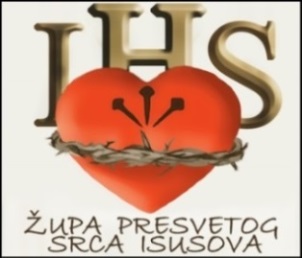 Palmotićeva 31, ZagrebŽUPNI LISTIĆ broj 33321. studenoga 2021.	       34. NEDJELJA KROZ GODINUOve nedjelje (21. studenoga) na svetkovinu Krista Kralja svega stvorenoga imat ćemo sve svete mise u Bazilici. Zahvaljujemo svima koji su u subotu 20. 11. od 11 sati svojim radom, priborom i sredstvima za čišćenjem Baziliku temeljito očistili i uredili za taj veliki blagdan kako bismo barem privremeno tj. prije velikih građevinskih zahvata, slavili euharistiju u Bazilici. Naša župa organizira novogodišnje hodočašće povjerenja braće iz Taizéa u Torino za mlade od 17 do 35 godina. Polazak iz Zagreba je 27.12.2021. u večernjim satima, a povratak je 2.1.2022. u jutarnjim satima. Detaljniji program i prijave nalaze se na poveznici bit.ly/torino-prijava. Za sudjelovanje na susretu i prelazak preko granice potrebna je COVID potvrda. Više informacija i pitanja na email mislavmagerl@gmail.com te mobitel 091/5583-089 (Mislav, isključivo kontaktirati na WhatsApp) i 091/201-1188 (Milivoj).Podsjećamo da se tijekom cijelog mjeseca studenoga može dobiti potpuni oprost za pokojnike uz posjet groblju, ispovijed i pričest te molitvu na nakanu sv. Oca (Očenaš, zdravo Marijo i vjerovanje). Želja nam je mladićima koji razmišljaju o redovničkom zvanju ponuditi iskustvo koje vodi prema većoj jasnoći je li to baš njihov put. Zato Družba Isusova organizira susret kušanja pod nazivom „Možda baš isusovac“ koji će se održati od 12. do 14. studenog 2021. pod vodstvom patra Špiranca koji će voditi kroz sve što u tome pomaže: zajednička rekreacija, osobna molitva u tišini, rad, dnevno duhovno vođenje, sveta misa, klanjanje i prilika za sakrament pomirenja. Ako poznajete nekoga tko razmišlja o redovničkom pozivu, diskretno mu proslijedite informaciju. A više možete saznati na www.skac.hr i www.isusovci.hr  Koji nam god poziv Gospodin upućuje, važno je da ga slobodno i velikodušno slijedimo – pa bilo to redovništvo, obiteljski ili život posvećenog laika. A mi ćemo kao zajednica nastaviti molitvom pratiti i podržavati sve koji osluškuju gdje ih On poziva.Ponedjeljkom molimo krunicu za obitelji kod Kamenitih vrata.Probe pjevanja za djecu su subotom u 11 sati kao i ministrantski sastanci. Nedjelja,	 21.11. - 34. Nedjelja kroz godinu. Krist Kralj svega stvorenjaPonedjeljak, 22.11.- Cecilija, dj. i mučenica. Utorak,   23.11.sv. Klement, papa i muč. (97. g.); bl. Mihael Pro DI., muč. (Meksiko, 1891.-1927.) Srijeda,   24.11.-  sv. Andrija Dung Lac i dr. muč. (Vijetnam,1745.-1862.); sv. Krizogon, muč.(Akvileja,+303.)Četvrtak, 25.11.-  sv. Katarina muč. (Aleksandrija, +305.); sv. Petar Yi Ho-yong, muč.(Koreja, 1803.-1839.)Petak,     26.11.-  sv. Ivan Berchmans DI, (Belgija, 1599.- Rim,1621.); bl. Don Alberione (Italija, 1884.-1971.)Subota,   27.11.-  sv. Valerijan, b. (4. st.); bl. Bronislaw Kostkowski, bogosl.muč.(Poljska,1915.-Dachau,1942.)Nedjelja, 28.11.- Prva nedjelja DOŠAŠĆAKrist KraljSvetkovina u liturgijskom kalendaru koja se slavi zadnje nedjelje prije početka došašća punim imenom je: „Svetkovima Gospodina našega Isusa Krista Kralja svega stvorenja“. Tako odabrano mjesto u kalendaru želi vjernika podsjetiti da je Krist i njegovo nebesko kraljevstvo cilj vjerničkog zemaljskog putovanja. I došašće vjernika podsjeća na konačni dolazak Krista Kralja, na koncu svijeta. Kristovo kraljevstvo je, naime, početak i cilj cjelokupne povijesti i svakoga čovjeka prema riječima svetopisamske knjige koja se zove Otkrivenje ili Apokalipsa: „Ja sam Alfa i Omega, Prvi i Posljednji, Početak i Svršetak.“ Ova svetkovina je navještaj slobode, nade, odgovornosti prema ovom svijetu. To traži od nas da se pitamo na kojoj smo dionici našega hoda prema njemu i da ispitamo svoju savjest.	iz: https://laudato.hr/Duhovnost/Zelite-li-znati-vise/Svetkovina-Gospodina-nasega-Isusa-Krista-Kralja-sv.aspxKrist Kralj U današnjem evanđelju čuli smo kako Pilat ispituje Isusa o Njegovu kraljevstvu. Pilat je navaljivao i bio zbunjen jer nije mogao shvatiti kakvo je to Isusovo kraljevstvo, a u suštini nije ni shvaćao jednostavnost odgovora za koji je bila potrebna samo čista i iskrena duša. Na njegova ispitivanja Isus mu samo odgovara da Njegovo kraljevstvo nije od ovoga svijeta nego od drugoga. Možemo se zapitati kakvo je to Isusovo kraljevstvo? Kakve nam ljepote i milosti donosi? Časna Marijela uvijek nas je pitala da joj nacrtamo našu viziju Božjega kraljevstva. Sva su djeca crtala prekrasne zelene površine ispunjene raznim životinjama i biljkama, potoke, vodopade… To su bili prekrasni crteži iz kojih je isijavao nebeski mir i neko neobjašnjivo zadovoljstvo. Možemo reći kako djeca imaju najjasniju viziju Božjega kraljevstva upravo zbog čistoće i neokaljanosti svojih duša. Kraljevstvo je Božje savršeno. U Njemu vlada beskrajna milost, sklad, tišina i spokoj. Tamo ne vladaju ovozemaljski problemi koji nas tište jer tamo napokon upoznajemo Boga. Kad smo mu tako blizu, mi smo u potpunosti Njegovi, a tome trebamo težiti i u ovozemaljskom životu.  Krist je Kralj svojega Kraljevstva, ali i naših duša kojima daje spokoj u vremenima kad nam je to najviše potrebno.                                                                                                                       Iva Smolčić Želite li da i drugi župljani, znanci ili prijatelji župni listić primaju e-poštom? Predložite im da pošalju e-poštu s naslovom „Želim ŽL e-poštom“ na info@ok-merz.hr   Ako ne želite primati župni listić učinite to na istu e-adresu.OBAVIJESTIKROZ OVAJ TJEDAN SE SPOMINJEMO